Hallo allemaal,Hier volgt weer een weekoverzicht met nieuwe taken.Je kan dit document ook op de website van de school vinden.www.deschatkistberchem.be Dit is gemakkelijk om de links naar de filmpjes te kunnen aanklikken of te kopiëren. We zien jullie graag op de zoomsessies zodat we jullie vragen kunnen beantwoorden maar ook om elkaar te kunnen zien. 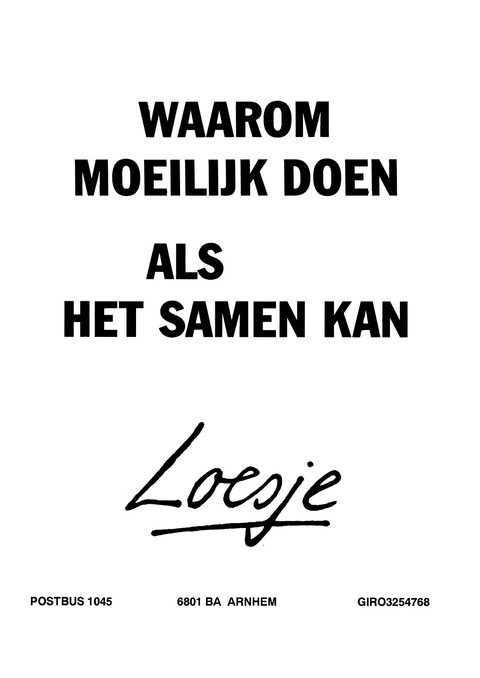 Groetjes,Juf Laura, juf Kathleen, juf Liesbet ZOOMDONDERDAG 	14/05 	 13 UUR !!!MAANDAG 	18/05	 13 UUR !!!DINSDAG 12/05DINSDAG 12/05Wiskunde BLOK 7 LEERTAKENSCHRIFT Kijk op het overzichtsblad leertakenschrift (zit in bundel wiskunde) welke oefeningen je moet maken. Ga zelf de oefeningen uit de leertakenschrift verbeteren met een groene balpen.Op de website van de schatkist (https://www.deschatkistberchem.be/) vind je de correctiesleutel. Spelling WOORDPAKKET 15Maak de taak op BINGEL (woordpakket 15 deel 1) Werkschrift p. 43 oef. 1Woorden net als WAARHEID  Spellingweter 9Woorden net als FABRIKANT Spellingweter 20W.O. EUROPA Lees de tekst  IK BEN STEENKOOL Je kan de tekst ook beluisteren https://www.euverhalenkoffer.nl/reiskoffer/nl/video/groep-7-8/steenkool.html?fbclid=IwAR0aG9DVYu4-yHRapCDymvrAJi9IO05fcPxJ8DEwa8CwG2AOezQbgqYufxUVul de vragen in MuVoEUROPA CREATIEF BEKIJK de opdracht (zie donderdag 14/05) DENK al eens na wat je eventueel wil maken VERZAMEL kosteloos materiaal Wc rolletjes / keukenrol Ijsstokjes YoghurtpotjesVerpakkingen (lege koekdozen…) Lege flessen Dopjes van flessen KnopenStukjes stof Kurkenstoppen ElastiekjesTouw WOENSDAG 13/05WOENSDAG 13/05Wiskunde BLOK 7 TESTTOETS Maak de testtoets blok 7 (zit in je bundel van wiskunde).Taal BUNDEL TAALWIJS DEEL 1 Onderliggende en bovenliggende begrippen Synoniemen Letterlijk en figuurlijk taalgebruik Frans  MEERVOUD BEKIJK cahier p. 19 en 20 Voor de uitleg over het meervoud MAAK de taak op Bingel (Frans meervoud) MAAK het werkblaadje DONDERDAG 14/05DONDERDAG 14/05!!!ZOOM OM 13 UUR!!!!!!ZOOM OM 13 UUR!!!Wiskunde BLOK 7 TESTTOETS VERBETEREN – vragen stellen via ZOOMVerbeter de testtoets met een groene balpen. De correctiesleutel van de testtoets vind je terug op de website van de school. Stel vragen tijdens de zoomsessie om 13uur. Taal BUNDEL TAALWIJSDEEL 2 Woordsoorten MuVo EUROPA CREATIEF   OP REIS DOOR EUROPA Europa heeft een rijke geschiedenis. In vele landen staan mooie en indrukwekkende monumenten. Voor jullie opdracht gaan jullie verschillende monumenten bekijken. Wij geven jullie er enkele (de meest gekende), jullie mogen natuurlijk ook nog zelf op zoek gaan naar andere monumenten.BEKIJK de monumentenKIES een monument BESTUDEER je monument Uit welk materiaal bestaan ze?In welk(e) land/stad staan ze? Waarvoor zijn ze gebouwd (dit zal je op internet moeten opzoeken) Welke kenmerken heeft het? (hoe zou je het omschrijven, welke opvallende dingen zie je) DENK NA. Hoe ga jij het monument maken. MAAK een schets / een werktekening Je tekent de verschillende stappen voor het bouwen van je monument MAAK je monument HET IS NIET DE BEDOELING DAT JE HET VOORBEELD GEWOON NA MAAKT WEES CREATIEF!!! HET ECHTE MONUMENT IS OOK NIET OP 1 DAG GEMAAKT VRIJDAG 15/05VRIJDAG 15/05Wiskunde BLOK 7 HERHALING GETALLENKENNIS EN BEWERKINGEN Maak het herhalingsblad getallenkennis en bewerkingen. TIP: je kan steeds gaan opzoeken in je werkschrift of leertakenschrift blok 7.Spelling WOORDPAKKET 14 deel 2 Maak de taak op Bingel Maak de oefeningen in je werkschrift p. 44 oef. 2 – 4FransWOORDENSCHAT Maak de woordzoeker en de kruiswoordraadsels.Maak de oefeningen op de website om de woordenschat verder in te oefenen. https://www.uitgeverijaverbode.be/supermax-digioefJe kan hier kiezen welk unité en welke oefeningen je maakt TIP: gebruik je boek MuVo Maak je opdracht verder af WEEKEND 16/05 – 17/05WEEKEND 16/05 – 17/05BINGEL  taken afwerken !!!!Opdrachten van dinsdag t.e.m. vrijdag verder afwerken MAANDAG  18/05MAANDAG  18/05!!! ZOOM OM 13 UUR !!!!!! ZOOM OM 13 UUR !!!Wiskunde BLOK 7 HERHALING METEN EN METEND REKENEN EN MEETKUNDE Maak het herhalingsblad meten en metend rekenen en meetkunde. TIP: je kan steeds gaan opzoeken in je werkschrift of leertakenschrift blok 7. Frans BIJVOEGLIJKE NAAMWOORDEN We geven hier uitleg over tijdens de ZOOMsessie. 			ZOOM om 13 uur BEKIJK: Livre p. 84 – 85 WERK na de zoomsessie de opgegeven oefeningen af!!!Taal BUNDEL TAALWIJS DEEL 3 Trappen van vergelijking Afleidingen Genus van het woord EXTRA OPDRACHTEN (magjes):Heb je altijd al eens je eigen project willen uitwerken? Wil je graag meer weten over dinosaurussen? Wil je wel eens weten hoe onze hersenen werken? Of vraag je je af waar je t-shirt nu vandaan komt? Dat en nog veel meer kan je hier te weten komen. 		http://www.mijneigenproject.nl/BREUKOTOPIADit is een online spel om alles in verband met breuken in te oefenen. https://www.bookwidgets.com/play/BQVJBW?teacher_id=6675018359504896EXTRA OPDRACHTEN (magjes):Heb je altijd al eens je eigen project willen uitwerken? Wil je graag meer weten over dinosaurussen? Wil je wel eens weten hoe onze hersenen werken? Of vraag je je af waar je t-shirt nu vandaan komt? Dat en nog veel meer kan je hier te weten komen. 		http://www.mijneigenproject.nl/BREUKOTOPIADit is een online spel om alles in verband met breuken in te oefenen. https://www.bookwidgets.com/play/BQVJBW?teacher_id=6675018359504896DINSDAG 19/05DINSDAG 19/05Materiaal naar school brengen 8u30 – 15u30Wat geef je af:Bundel wiskunde Bundel Frans Bundel taal Leestekst ‘ik ben steenkool’ Muzische opdracht Materiaal naar school brengen 8u30 – 15u30Wat geef je af:Bundel wiskunde Bundel Frans Bundel taal Leestekst ‘ik ben steenkool’ Muzische opdracht 